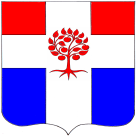 СОВЕТ ДЕПУТАТОВПЛОДОВСКОГО СЕЛЬСКОГО ПОСЕЛЕНИЯПриозерского муниципального районаЛенинградской областиР Е Ш Е Н И Еот  29  марта 2024 года              №  215Об установлении границ территории, в пределах которой может быть создана общественная организация – «Народная дружина Плодовского сельского поселения Приозерского муниципального района Ленинградской области»В соответствии с Федеральным законом от 06.10.2003 № 131-ФЗ «Об общих принципах организации местного самоуправления в Российской Федерации», п. 2 ст. 12 Федерального закона от 02.04.2014 № 44-ФЗ «Об участии граждан в охране общественного порядка», областным законом Ленинградской области от 15.06.2010 № 32-оз 
«Об административно-территориальном устройстве Ленинградской области и порядке его изменения», Уставом Плодовского сельского поселения, Совет депутатов РЕШИЛ:Установить границы территории, в пределах которой может быть создана общественная организация – «Народная дружина Плодовского сельского поселения Приозерского муниципального района Ленинградской области».Опубликовать настоящее решение в СМИ и разместить на официальном сайте    http://plodovskoe.ru. Решение вступает в силу с момента опубликования.Контроль   за   исполнением настоящего решения оставляю за собой.Глава Плодовского сельского поселения                                                            А. Н. Ефремов   С приложением к настоящему постановлению можно ознакомиться на официальном сайте http://plodovskoe. ru